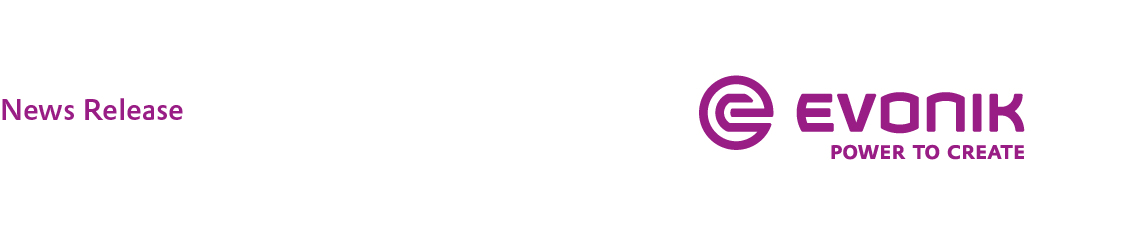 Evonik Tippecanoe Labs donates nearly $10,000 to local schoolsGrants focus on STEM subjects, impact over 2,200 studentsLAFAYETTE, Ind., May 10, 2018 – Evonik Corporation’s Lafayette, Ind., site has awarded almost $9,900 in grants to teachers in Tippecanoe County schools to fund science, technology, engineering and math (STEM) programs in the 2018-2019 school year. These programs will have a direct impact on more than 2,200 local students.Evonik’s contributions to the local school systems mark the 23rd consecutive year teachers in the community were awarded grants under the Partners in Education program."We are very honored to receive these grants and appreciate Evonik's continued support for our teachers and students," said Dr. Scott Hanback, Tippecanoe School Corporation Superintendent. "These grants will enhance our STEM curriculum with more hands-on, interactive activities that will have students excited about learning, while building problem-solving and critical-thinking skills."“Science and engineering are the underpinning of our business, so we are proud to provide these grants and support STEM education in our communities,” said Clive Whiteside, vice president and manager of Evonik’s Lafayette site.Programs from the following schools were selected for this year’s Partners in Education grants:Woodland Elementary SchoolTecumseh Junior High SchoolWest Lafayette Junior/Senior High SchoolLafayette Christian SchoolAmelia Earhart Elementary SchoolBurnett Creek Elementary SchoolWea Ridge Middle SchoolThe Partners in Education program helps teachers and students in numerous ways. In addition, Evonik Tippecanoe Laboratories employees host the Wizard Science program where they provide classroom science demonstrations, develop activities for teachers, and judge science projects.The Partners in Education program is overseen by a committee of educators, school administrators and Evonik employees.Evonik is a specialty chemicals company employing hundreds of residents from Tippecanoe County and produces pharmaceutical ingredients used in the formulation of drugs including oncology therapies and veterinary medications.For additional information about Evonik in North America, please visit our website: http://corporate.evonik.us/region/north_america.Company information Evonik is one of the world leaders in specialty chemicals. The focus on more specialty businesses, customer-orientated innovative prowess and a trustful and performance-oriented corporate culture form the heart of Evonik’s corporate strategy. They are the lever for profitable growth and a sustained increase in the value of the company. Evonik benefits specifically from its customer proximity and leading market positions. Evonik is active in over 100 countries around the world with more than 36,000 employees. In fiscal 2017, the enterprise generated sales of €14.4 billion and an operating profit (adjusted EBITDA) of €2.36 billion.DisclaimerIn so far as forecasts or expectations are expressed in this press release or where our statements concern the future, these forecasts, expectations or statements may involve known or unknown risks and uncertainties. Actual results or developments may vary, depending on changes in the operating environment. Neither Evonik Industries AG nor its group companies assume an obligation to update the forecasts, expectations or statements contained in this release.For more information, contact:Robert BrownEvonik CorporationTel: +1 973 929-8812Cell: +1 973 906-4635Email: robert.brown@evonik.com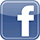 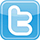 